Good Afternoon Everyone I am sure everyone is well aware that the CDC has designated postal workers to be eligible to receive the COVID-19 vaccine in phase 1B.Unfortunately, the State of New York does not agree and therefore is not designating postal workers to be included in phase 1B.  Our neighboring states have, then why not New York?We need to change this decision.  I am asking you to send this out to your membership and have them contact Governor Cuomo, Senators Schumer, and Gillibrand as well as your respective Congressional representative.  Hold your phone camera over the QR code then click open.  It will bring you to their web site.  Enter your name, address and email address along with a message asking the State of NY reconsider and place postal workers back into phase 1B to receive the COVID-19 vaccination.  Postal workers were ESSENTIAL enough to risk their health going to work every day ensuring mail was delivered including medications as well as election ballots.  It was the Postal Service that kept America open during the tough months of the pandemic while most of America was shut down.  Why are postal workers in New York State now not considered ESSENTIAL enough to receive the COVID-19 vaccination in phase 1B just like the CDC recommends?New York City is allowing UBER drivers and food delivery services to receive the vaccine in phase 1B.  Why not postal workers?  Congressman Steve Lynch of Massachusetts introduced on February 5, 2021 a House Resolution 108. This resolution states "The non-binding resolution expresses the sense of the House of Representatives that U.S. Postal Service employees should be accorded priority status in the administration of the COVID-19 vaccine. Presently there are three (3) Cosponsors: Rep. Carolyn B. Maloney D-NY-12, Rep. Gerald E. Connolly D-VA-11, Rep. Brenda L. Lawrence D-MI-14.   Those in Congresswoman Maloney's District when contacting her thank her for her support. When sending your message ask Governor Cuomo to place postal workers in phase 1B.  We are ESSENTIAL Ask the Senators and Representatives to pressure Governor Cuomo and ask your Representative to cosponsor H. Res. 108.  Most States have included postal workers in phase 1B.  Why not New York?  The State that was greatly affected by this pandemic!   Please share this email as it is asking for the RIGHT thing to be done!  You are ESSENTIAL!Stay Safe!Jimmy WardenNY Metro Area VPNAPSCALL YOUR REPRESENTATIVESPostal workers were ESSENTIAL enough to risk their health and lives to deliver mail, packages, medication & election ballots!Postal workers kept America open!We should be ESSENTIAL enough to be eligible for COVID-19 vaccinations in group 1B.Why is it our neighboring States have agreed with the CDC in allowing postal workers be part of Group 1B but not New York State?Hold your phone camera over the QR code below and accept.It will take you to the respective website and you need to send a message stating postal workers need to be in phase 1B.There is also an office number listed below should you wish to call.  Governor Andrew Cuomo		    NY US Senator Charles E. Schumer  518-474-8390				         202-224-6542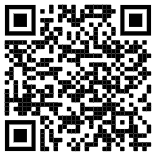 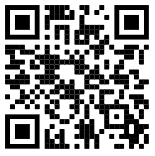 NY US Senator Kirsten Gillibrand		SCAN to find your local US Rep.	   202-224-4451					202-224-3121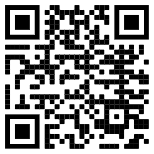 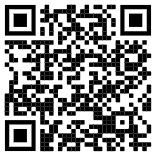 